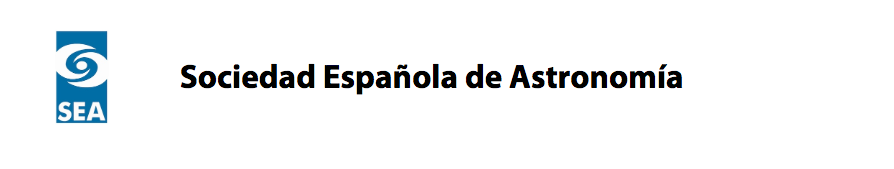 PREMIO SEA DE TESIS DOCTORALEN INSTRUMENTACIÓN, COMPUTACIÓN Y DESARROLLO TECNOLÓGICO EN ASTRONOMÍA Y ASTROFÍSICA 2021RESUMEN DE LA TESISMáximo 2000 caracteresAPORTACIÓN ESPECÍFICA DEL CANDIDATO O DE LA CANDIDATAEn este apartado, el/la solicitante deberá explicitar los aspectos de la tesis que han sido realizados por el/ella (observaciones, reducción, simulaciones numéricas, código, desarrollos analíticos, diseños, instrumentos, pruebas en laboratorio, …)Máximo 2000 caracteresPUBLICACIONES DERIVADAS DE LA TESISEn este apartado se reseñarán las publicaciones realizadas en el marco de la tesis doctoral, detallando la contribución específica realizada por el/la solicitante en cada una de ellas.Máximo 2000 caracteresIMPACTO DE LA TESIS DOCTORALEn este apartado se incluirán todos aquellos aspectos que indiquen la relevancia de la tesis doctoral (conferencias invitadas, citas a las publicaciones derivadas de la tesis, invitaciones a realizar estancias en otros centros, …) así como el potencial impacto futuro (apertura de líneas de trabajo, nuevas colaboraciones, …). Máximo 2000 caracteresMENCIONES Y PREMIOS RECIBIDOS POR LA TESIS DOCTORALEn este apartado se consignará la calificación obtenida por la tesis doctoral, si tiene Mención Europea/Internacional o cualquier otro premio o mérito relevante de la tesis. Máximo 2000 caracteres